Realizator: Boris Škifić, prof.                                                                                                 Organizatorica: Nediljka Galić, prof.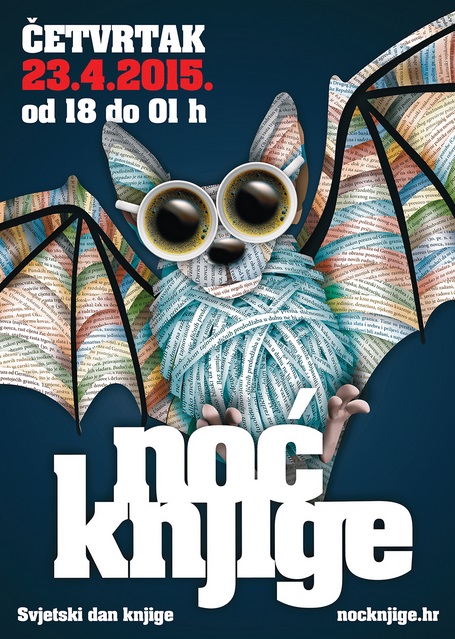 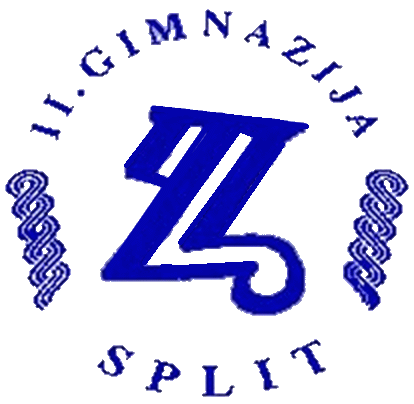 DRUGA JEZIČNA U NOĆI KNJIGEMJESTO: GK MARKA MARULIĆADATUM: 23. 04. 2015. (četvrtak)VRIJEME: 19.30 satiSUDJELUJU:UČENICI: 1.a: Jelena Mehić, Tihana Golubić, Ema Bajić; 1.c: Ivan Dužević; 1.d: Antonija Grljušić, Roko Marinčić; 2.a: Davorka Jerčić, Nelia Bulat, Melina Lakoš, Dora Vukušić, 2.d: Klara Elezović, Duje Šimig; 3.d: Monika Sarač; 4a: Sara Matešan; 4.c: Daria Pavković ,Toni Šimundža; 4.e: Filipa Dora Ćapeta, Magdalena Zanze.PROFESORI:Iva Polić, Katica Babarović, Ana Grimani Lovrić, Silvana Soldo, Aleksandra Pletikosić, Sylvain Grille.SUDJELUJU:UČENICI: 1.a: Jelena Mehić, Tihana Golubić, Ema Bajić; 1.c: Ivan Dužević; 1.d: Antonija Grljušić, Roko Marinčić; 2.a: Davorka Jerčić, Nelia Bulat, Melina Lakoš, Dora Vukušić, 2.d: Klara Elezović, Duje Šimig; 3.d: Monika Sarač; 4a: Sara Matešan; 4.c: Daria Pavković ,Toni Šimundža; 4.e: Filipa Dora Ćapeta, Magdalena Zanze.PROFESORI:Iva Polić, Katica Babarović, Ana Grimani Lovrić, Silvana Soldo, Aleksandra Pletikosić, Sylvain Grille.